27 July 2021Ms. Kristy Martinez, Planning SupervisorCity of Fountain116 South Main StreetFountain, Colorado 80817 	         	        					                                                                    sent via email kristy@fountaincolorado.orgRe:  Marksheffel Road Annexation Application Letter of IntentDear Ms. Martinez:  At the request of and in coordination with the City of Fountain staff, El Paso County is submitting the Marksheffel Road Annexation application to the City of Fountain for the section of Marksheffel Road from Furlong Circle to Peaceful Valley Road in unincorporated El Paso County, Colorado.  The annexation includes 12.361 acres of right-of-way and meets the requirements of the Colorado Revised Statutes and the required 1/6th contiguity has been satisfied.  The total outer perimeter of the annexation is 12,514 feet, total contiguous outer perimeter is 6,737 feet with a 53.8% contiguity with the City of Fountain. The CRS 31-12-102 legislative declaration includes policies and procedures that are necessary and desirable for the orderly growth of urban communities in the state of Colorado and among those is to encourage natural and well-ordered development. This proposed annexation conforms with the recommendations of the City of Fountain Comprehensive Plan as well as the City of Fountain Annexation Plan.  El Paso County is submitting this request to support future plans by the City of Fountain and El Paso County.    Pursuant to CRS 30-12-108.5, an Annexation Impact Report concerning the proposed annexation is required, except that such report shall not be required for annexations of ten acres or less in total area or when the municipality and the Board of County Commissioners governing the area proposed to be annexed agree that the report may be waived.  This proposed annexation is in excess of ten acres and the Board of County Commissioners has approved a waiver of the Annexation Impact Report and I am requesting on behalf of the Board that the City of Fountain waive the same.   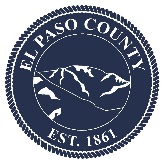 Page 2 of 227 July 2021Marksheffel Road Annexation  I would also note that there is existing right-of-way for Marksheffel Road that is currently located in the incorporated boundaries of the City of Fountain adjacent to this proposed annexation that will need to be conveyed by sperate deed at a later date.   El Paso County looks forward to completing this annexation and truly values our continued partnership with the City of Fountain. I will be the point of contact for this application of behalf of the Board of County Commissioners.  I can be reached at (719) 332-6310 or jennierirvine@elpasoco.com if you need anything further concerning this application.  Warmest Regards,   Jennifer E. Irvine P.E., MPA 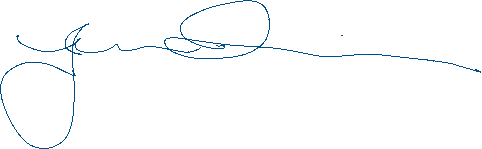 County Engineer/ECM Administrator 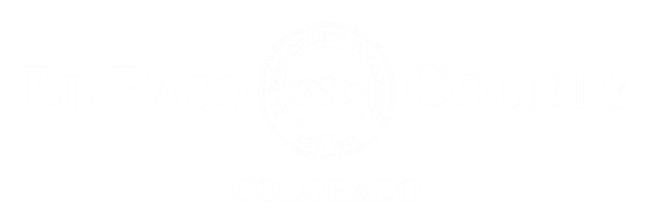 Department of Public WorksDepartment of Public WorksDepartment of Public WorksDepartment of Public WorksEngineering Division719-520-6460Chuck Brown Transportation Complex3275 Akers DriveColorado Springs, CO 80922www.ElPasoCo.comBoard of County CommissionersHolly Williams, District 1 Carrie Geitner, District 2 Stan VanderWerf, District 3  Longinos Gonzalez, Jr., District 4 Cami Bremer, District 5